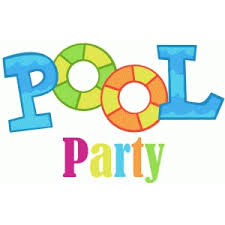 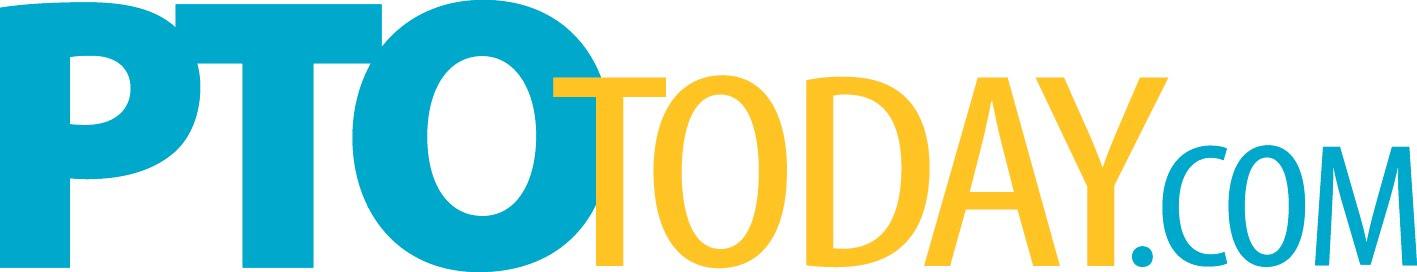 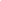        FEEL THE STING AT THE DARTS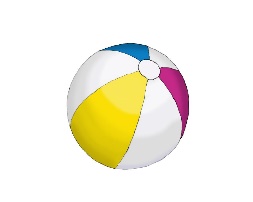 POOL PARTY!